CONTRATO DE PRESTACIÓN DE SERVICIOS QUE CELEBRAN, POR UNA PARTE, EL PARTIDO DE LA REVOLUCIÓN DEMOCRÁTICA, REPRESENTADO EN ESTE ACTO  POR  EL  C.  MOISÉS  QUINTERO  TOSCUENTO,  EN SU  CARÁCTER  DE APODERADO LEGAL, A QUIEN EN LO SUCESIVO SE DENOMINARÁ “EL PRD”, Y POR LA OTRA LA PERSONA MORAL “CIRCULO TECNOLÓGICO SISTEMA DE INGENIERÍA, S.A. DE C.V.”, REPRESENTADA EN ESTE ACTO POR EL C. (  ), EN SU CARÁCTER DE GERENTE CONTABLE, A QUIEN EN LO SUCESIVO SE LE IDENTIFICARÁ COMO “EL PRESTADOR”, QUIENES EN SU CONJUNTO SE LES  CONOCERÁ  COMO  “LAS  PARTES”,  LAS  CUALES  SE  SOMETERÁN  AL TENOR DE LAS SIGUIENTES DECLARACIONES Y CLÁUSULAS:D E C L A R A C I O N E SI.      DECLARA “EL PRD”, POR CONDUCTO DE SU APODERADO LEGAL:I.1	Que su poderdante es un Instituto Político Nacional creado en los términos de lo establecido en la Ley General de Instituciones y  Procedimientos Electorales y Ley General de Partidos Políticos, con registro único ante el Instituto Nacional Electoral, y que tiene como fin promover la participación del pueblo en la vida democrática, contribuir a  la integración de la representación nacional y como organización de ciudadanos hacer posible el acceso de éstos al ejercicio del poder público, de acuerdo con los programas, principios e ideas que postula y mediante el sufragio universal, libre, secreto y directo, de conformidad con lo dispuesto por el artículo 41 de la Constitución Política de los Estados Unidos Mexicanos.I.2	Que su Apoderado tiene facultades para celebrar el presente contrato en su nombre y representación, según consta en el Instrumento número (  ), libro(  ) de fecha 14 de junio de 2022, otorgada ante la fe del Lic. Mario Evaristo Vivanco Paredes, titular de la Notaría número 67 de la Ciudad de México, actuando como asociado en el protocolo de la Notaría número 138 de la que es titular el Lic. José Antonio Manzanero Escutia, mismas que no le han sido revocadas a la fecha.I.3	Que el presente contrato se celebra en cumplimiento a lo establecido por el Reglamento de Fiscalización aprobado por Acuerdo del Consejo General del Instituto Nacional Electoral el día 19 de noviembre de 2014, Título V denominado “Del Gasto Programado”, Capítulo 1, 2, 3,4, 5, 6, así como del artículo 131 en caso de recibos de honorarios, que regulan los gastos efectuados en Actividades Específicas y el Liderazgo Político de la Mujer, en el concepto de educación y capacitación política, investigación socioeconómica y política y tareas editoriales.I.4	Que  para  efectos  de  este  contrato  señala  como  su  domicilio  el  ubicado  en Avenida  Benjamín  Franklin  número  84,  Colonia  Escandón,  Alcaldía  Miguel Hidalgo, Código Postal 11800, Ciudad de México.II      DECLARA “EL PRESTADOR”, POR CONDUCTO DE SU GERENTE CONTABLE:II.1	Que  su  representada  es  una  Sociedad  Civil,  legalmente  constituida,  como  lo acredita  con  el  Instrumento  Público  número  (  ) de fecha 10 de octubre de 2012, otorgado  ante  la fe del Lic. Erik Namur Campesino, titular de la Notaría Pública   número  94,  de  la  Ciudad  de  México;  con  Registro Federal de Contribuyentes CTS121011SY9. Inscrita en el Registro Público de Comercio de la Ciudad de México, bajo el folio mercantil electrónico número (  ) de fecha 12 de diciembre de 2012.II.2   Que el C. (  ) en su carácter como Gerente Contable de la Sociedad, cuenta con poder para suscribir el presente contrato y obligar a su representada  en  los  términos  del  mismo,  lo  que  acredita  con  Póliza número (  ), Libro de Registro número (  ) de fecha 26 de febrero de 2021, otorgada ante la fe de la Lic. María del Rocío González Hernández, titular de la Correduría Pública número 43, de la Ciudad de México. El C. (  ) bajo protesta de decir verdad, declara que dicha personalidad no le ha sido revocada, limitada, ni modificada en forma alguna.II.3	Que tiene capacidad jurídica para contratar y no existe impedimento alguno para obligarse en los términos de este contrato, toda vez que reúne las condiciones técnicas,  económicas  y  demás  necesarias  que  requiere  “EL  PRD”  para  la presente contratación.II.4   Que  conoce  el  sentido  y  alcance  de  las  disposiciones  contenidas  en  el Reglamento de Fiscalización del Instituto Nacional Electoral (INE), aplicable a los Partidos Políticos Nacionales.II.5   Que acredita su inscripción en el Registro Nacional de Proveedores del InstitutoNacional Electoral, con el Acuse de Registro número RNP: 202205271097654.II.6   Que, para todos los efectos legales de este contrato, señala como su domicilio el ubicado en (  ).III.      DECLARAN “LAS PARTES”:III.1  El presente contrato no contiene cláusula alguna contraria a la ley, a la moral o a las buenas costumbres y que, para su suscripción, no media coacción alguna, en tal virtud, carece de dolo, error, mala fe o cualquier vicio del consentimiento que pueda afectar en todo o en parte la validez del mismo.III.2  Vistas   las   anteriores   declaraciones   y   una   vez   reconocida   plenamente   la personalidad y capacidad con que comparece cada una de las partes, es su voluntad celebrar el presente contrato, al tenor de las siguientes:C L Á U S U L A SPRIMERA. - OBJETO. “EL PRESTADOR” se obliga a prestar el servicio de diseño de materiales utilizados en el “Curso: INTRODUCCIÓN A LA DEMOCRÁCIA Y SUS VALORES. Parte 4” (tanto modalidad presencial como virtual), ejecución y logística del curso en (modalidad virtual uso de plataforma zoom video, registro en línea, secuencia de correos, confirmación, envío de datos de acceso a sesión línea, avisos relativos a capacitación, evaluaciones entrada y salida), ejecución y logística del curso en modalidad presencial (incluye: Mesa de registro, coffe-break, banner y estructura con imagen alusiva al evento y servicio de proyección del curso), contratación  de  ponentes,   diseño   de   reconocimiento   de   las   personas   participantes(tanto modalidad presencial como virtual), entrega de kit para curso (solo modalidad presencial) incluye pluma, folder, impresiones de material didáctico, evaluaciones de entrada y  salida,  así como de reconocimiento de participación, conforme a las fechas y términos señalados en la cotización anexa de fecha 07 de  noviembre de 2022, que forma parte integral del presente contrato. Correspondiente  al Rubro:  Actividades  Específicas,  Subrubro:  Educación  y Capacitación Política, Folio de Proyecto: PAT2022/PRD/CEN/AE/ECP/9.SEGUNDA. - PRECIO. El monto de la operación objeto del presente contrato es por la cantidad de $456,991.98 (Cuatrocientos cincuenta y seis mil novecientos noventa y un pesos 98/100 M.N.), más el 16% de impuesto al valor agregado  por $73,118.72 (Setenta  y  tres  mil  ciento  dieciocho  pesos  72/100 M.N.);  importe  neto  a  pagar  de$530,110.70 (QUINIENTOS TREINTA MIL CIENTO DIEZ PESOS 70/100 M.N.).TERCERA. - FORMA DE PAGO. “EL PRD se obliga a pagar el precio de los servicios contratados en 3 (tres) exhibiciones de la siguiente manera:-    Primer pago: Por  la  cantidad de $212,044.28 (Doscientos doce mil cuarenta y  cuatro pesos 28/100 M.N.), IVA. incluido, el día 09 de diciembre de 2022.-	Segundo pago: Por  la  cantidad  de $212,044.28 (Doscientos doce mil cuarenta y cuatro pesos 28/100 M.N.), IVA. incluido, el día 15 de diciembre de 2022.-	Tercer pago: Por  la cantidad  de  $106,022.14 (Ciento seis mil veintidós pesos 14/100 M.N.), IVA. incluido, el día 16 de diciembre de 2022.  Ambas partes convienen en que los pagos se efectuarán mediante transferencias electrónicas, previa presentación de los Comprobantes Fiscales Digitales por Internet (CFDI) correspondientes; mismos que se pagarán una vez revisados y autorizados por el área respectiva.CUARTA. - VIGENCIA DEL SERVICIO. La vigencia del servicio será del 16 de noviembre al 12 de diciembre de 2022.QUINTA. - VIGENCIA DEL CONTRATO. La vigencia del presente contrato será del 16 de noviembre al 31 de diciembre de 2022.SEXTA. - LUGAR DE PRESTACIÓN DEL SERVICIO. “EL PRESTADOR” se obliga a impartir el curso a la parte presencial objeto del presente contrato en las oficinas del Comité Ejecutivo Delegacional de “EL PRD” en Iztapalapa ubicadas en calle Morelos número 7, Colonia Barrio San Pablo, Alcaldía Iztapalapa Código Postal 09000, Ciudad de México, por lo que hace a la parte virtual, se ejecutará mediante la plataforma ZOOM VIDEO, de acuerdo con el cronograma siguiente:SÉPTIMA. - LUGAR Y FECHA DE ENTREGABLES. “EL PRESTADOR” se obliga a entregar a “EL PRD”, las muestras en las oficinas de “EL PRD”, ubicadas en Avenida Benjamín Franklin número 84, Colonia Escandón, Alcaldía  Miguel Hidalgo, Código Postal 11800, Ciudad de México conforme al siguiente calendario: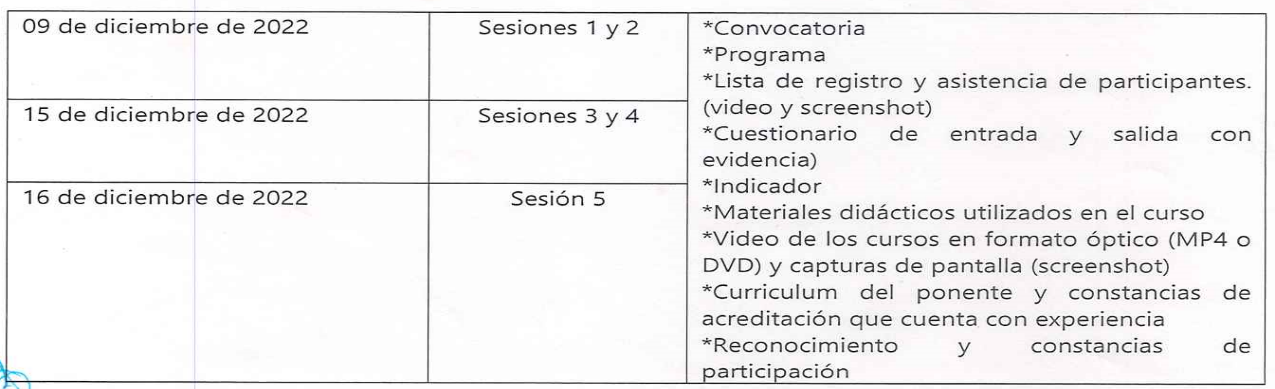 OCTAVA. - RESPONSABILIDAD CIVIL. “EL PRESTADOR” conviene en responder de   la   calidad   del   servicio   objeto   del   presente   contrato   y   de   cualquier   otra responsabilidad en que hubiere incurrido, en los términos señalados en el Código Civil de la Ciudad de México.NOVENA. - RESCISIÓN. “LAS PARTES” podrán rescindir el presente contrato en el caso de que alguna incumpla cualquiera de las obligaciones a su cargo, convenidas en la cotización anexa y en los términos y condiciones de este contrato.“LAS PARTES” convienen expresamente que, para que la rescisión opere de pleno derecho y sin necesidad de intervención judicial, bastará que así lo comunique por escrito “EL PRD” a “EL PRESTADOR”, expresando la fecha en la que el contrato quedará rescindido para todos los efectos legales a que haya lugar.DÉCIMA.  -  PENA CONVENCIONAL.  “EL  PRESTADOR” estará  obligado  a  pagar como pena convencional por la cancelación del servicio, imputable a él o por no prestar el servicio en los términos pactados el 40% del monto máximo de los servicios contratados.DÉCIMA PRIMERA. - SUPERVISIÓN DE LOS SERVICIOS. “EL PRD” tendrá en todo momento,   la   facultad   de   verificar   directamente   si   “EL   PRESTADOR”   está desarrollando el servicio objeto de este contrato de acuerdo con las especificaciones a que se refiere la cotización anexa, derivadas del mismo, y comunicará por escrito las cuestiones que estime pertinentes en relación con su ejecución en la forma convenida y con las modificaciones que en su caso correspondan.DÉCIMA  SEGUNDA.  -  DERECHOS  DE  AUTOR.  “EL  PRESTADOR”  acepta  y reconoce que los derechos de autor de los servicios, objeto del presente contrato, serán de la exclusiva propiedad de “EL PRD”. “EL PRESTADOR” reconoce y acepta que todo el material e información que le sean proporcionados por “EL PRD” para la prestación  de  los  servicios, y que de una forma enunciativa más no limitativa incluyen, nombre,  lema,  emblema,  arte,  diseños  de  marcas,  personajes,  obras   literario musicales, son propiedad de “EL PRD”, por lo que “EL PRESTADOR” no podrá hacer uso diferente para el que le fueron proporcionados. “EL PRESTADOR” reconoce que todos los derechos de propiedad industrial y derechos de autor inherentes a las marcas, avisos comerciales, diseños, modelos, lemas, textos, ideas, obras artísticas e intelectuales y otras similares, que sean utilizados  por  “EL  PRESTADOR”  o  adquiridos  a  nombre  de  “EL  PRD”,  serán propiedad de “EL PRD”, el cual los podrá utilizar o emplear en la forma que decida y a su mejor derecho y conveniencia. Todo  el  material que  sea  preparado durante  la prestación de los servicios y que, en una forma enunciativa más no limitativa, incluyen arte en impresos, obras literario musicales (salvo aquellas que correspondan a sincronización y/o adaptaciones de obras literarios musicales ya existentes), coreografías  y  material  audiovisual  en  general,  serán  propiedad  exclusiva  de  “EL PRD”. En caso de que “EL PRESTADOR” haga uso de imágenes, marca, diseños, modelos, lemas, textos y demás elementos que requieran autorización, será bajo su más estricta responsabilidad, deslindando a “EL PRD” de cualquier responsabilidad que pueda surgir.DÉCIMA TERCERA. - TERMINACIÓN ANTICIPADA. “EL PRD” podrá dar por terminado anticipadamente el presente contrato. Para tal efecto, bastará previa notificación por escrito a “EL PRESTADOR”, sin responsabilidad alguna para “EL PRD”, cubriéndose la parte proporcional por concepto del servicio realizado, debidamente acreditados a la fecha en que se dé la terminación.DÉCIMA CUARTA. - MODIFICACIONES DEL CONTRATO. “EL PRD” podrá solicitar el incremento del servicio acordado originalmente; para ello “EL PRD” notificará por escrito a “EL PRESTADOR”, el cual lo suministrará en las mismas condiciones deprecio pactadas originalmente. Cualquier modificación  al presente  contrato, deberá formalizarse por escrito mediante convenio modificatorio.DÉCIMA QUINTA. - CESIÓN DE DERECHOS Y OBLIGACIONES. “EL PRESTADOR” no podrá ceder total o parcialmente los derechos y obligaciones derivados del presente contrato, en favor de cualquier otra persona física o moral.DÉCIMA SEXTA. - RELACIÓN LABORAL. “EL PRESTADOR” acepta y reconoce que la prestación del servicio objeto del presente contrato, no constituye la prestación de un trabajo personal subordinado mediante el pago de un salario, por lo que no existe ninguna relación laboral con “EL PRD”.DÉCIMA SÉPTIMA. - EROGACIONES POR PARTE DE “EL PRESTADOR”. Todas las erogaciones que haga “EL PRESTADOR” por concepto de pasajes por cualquier medio, viáticos, hospedaje, alimentación, adquisición de materiales y artículos, impuestos y por cualquier otro concepto, serán directamente a cargo de “EL PRESTADOR” y por ningún motivo podrán ser repercutidos a “EL PRD”.DÉCIMA OCTAVA. - CASO FORTUITO O FUERZA MAYOR. Ninguna de las partes será responsable de cualquier retraso o incumplimiento de este contrato, que resulte de caso fortuito o fuerza mayor.Se  entiende  por caso  fortuito  o  fuerza mayor,  aquellos  hechos  o  acontecimientosajenos a la voluntad de cualquiera de las partes, siempre y cuando no se haya dado causa o contribuido a ellos.La falta de previsión, o por negligencia o impericia técnica de “EL PRESTADOR”, que le impida el cabal cumplimiento de las obligaciones del presente contrato, no se considerará caso fortuito o fuerza mayor.DÉCIMA NOVENA. - DAÑOS Y PERJUICIOS. “EL PRESTADOR” se obliga a responder  ante  “EL  PRD”,  por  todos  los  daños  y  perjuicios  que  se  ocasionen, derivados de la ejecución del servicio objeto de este contrato, por negligencia e impericia técnica.VIGÉSIMA. - CONFIDENCIALIDAD. “EL PRESTADOR” se obliga a no divulgar ni utilizar la información que conozca en el desarrollo y cumplimiento del servicio objeto de este contrato.VIGÉSIMA PRIMERA. - DE LOS MEDIOS DE CONTACTO. Las partes de manera voluntaria aceptan como medio de comunicación válida y legal, en modo de contacto, generación, aceptación de instrucciones, así como de notificación personal, sin que con esta última se viole derecho constitucional alguno, los correos electrónicos siguientes:Para “EL PRD”: (  )Para “EL PRESTADOR”: (  )Dichas  notificaciones  surtirán  sus efectos a partir de la fecha en que sean recibidos, enla inteligencia de que la parte que reciba la comunicación, deberá dar constancia de recibido por ese mismo medio para los efectos legales a que haya lugar. Sirve de apoyo a lo anterior por analogía, la Tesis Aislada (Constitucional, Administrativa), Décima Época, emitida por la Segunda Sala, visible a Libro 32, Tomo I, Pág. 780, publicada en Julio de 2016 a través de la Gaceta del Seminario Judicial de la Federación, bajo el rubro: “PROCEDIMIENTO CONTENCIOSO  ADMINISTRATIVO. EL   ARTÍCULO   67   DE   LA   LEY   FEDERAL   RELATIVA,   QUE   PREVÉ   LA NOTIFICACIÓN VÍA BOLETÍN ELECTRÓNICO, NO VIOLA EL DERECHO DE EQUIDAD PROCESAL”.VIGÉSIMA SEGUNDA. – FISCALIZACIÓN. “EL PRESTADOR” acepta coadyuvar con el “EL PRD” a efectos de dar cumplimiento al Reglamento de Fiscalización emitidos por el Consejo General del Instituto Nacional Electoral, en solventar las posibles observaciones por parte de la autoridad electoral, derivadas de la celebración de este contrato.VIGÉSIMA TERCERA. - JURISDICCIÓN Y COMPETENCIA. Para la interpretación y cumplimiento del presente contrato, así como para todo aquello que no esté estipulado en el mismo,  “LAS PARTES” se someten  a la jurisdicción  y competencia de los Tribunales del Fuero Común con residencia en la Ciudad de México. “LAS PARTES” renuncian al fuero que les pudiera corresponder por razón de sus domicilios presentes o futuros.LEÍDAS LAS CLÁUSULAS POR LAS PARTES Y ENTERADAS DE SU CONTENIDO Y ALCANCE, EL PRESENTE CONTRATO SE FIRMA POR TRIPLICADO EN LA CIUDAD DE MÉXICO, EL DÍA DIECISÉIS DE NOVIEMBRE DE DOS MIL VEINTIDÓS.POR “EL PRD”C. MOISÉS QUINTERO TOSCUENTO APODERADO LEGALPOR “EL PRESTADOR”C. (  )GERENTE CONTABLE DE                    CIRCULO TECNOLÓGICO SISTEMA DE INGENIERÍA, S.A. DE C.V.POR LA ADMINISTRADORA DEL CONTRATOC. DULCE GRACIELA RUÍZ JIMÉNEZDIRECTORA EJECUTIVA DE INVESTIGACIÓN SOCIOPOLÍTICA Y ECONÓMICA, EDITORIAL Y CENTRO DOCUMENTALFECHASESIONESENLACE01 de diciembre de 2022Sesión 1. Ejemplos de los diferentes tipos de democracia.05 de diciembre de 2022Sesión 2. Los costos de la democracia.07 de diciembre de 2022Sesión 3. La toma de decisiones en la comunidad.08 de diciembre de 2022Sesión 4. La igualdad de la participación12 de diciembre de 2022Sesión 5. Los balances y contrapesos institucionales.